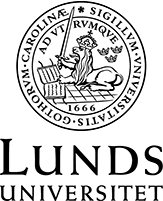 Institutionen för kulturvetenskaper Avdelningen för idé- och lärdomshistoria Kurslitteratur för ILHA20: Idé och lärdomshistoria, fortsättningskurs (30 hp) Delkurs 1: Idéhistoriska platser (7,5 hp) Fastslagen av institutionsstyrelsen, reviderad och godkänd av kursplanegruppen 2023.xx.xx Obligatorisk litteratur. I. Introduktion och Florens Sellberg, Erland, ”Inledning –– staden som en kulturmiljö”, i Sellberg (red.), Den skapande staden: Idéhistoriska miljöer (Stockholm: Carlsson, 2008), s. 9–39. ISBN: 9789172034907 (Tillhandahålls via PDF.) Sellberg, Erland, ”Den florentinska renässansen och humanismen”, i Sellberg (red.), Den skapande staden: Idéhistoriska miljöer (Stockholm: Carlsson, 2008), s. 40–102. ISBN: 9789172034907 (Tillhandahålls via PDF.) Withers, Charles, ”Place and the ’Spatial Turn’ in Geography and in History”, Journal of the History of Ideas vol. 70 no. 4 (2009), s. 637–658. (Tillgänglig via LUBsearch.) II. Aten Ober, Josiah, ”Socrates and Democratic Athens”, i Morrison, Donald R. (red.), The Cambridge Companion to Socrates (Cambridge: Cambridge University Press, 2011), s. 138–178. ISBN: 9780521833424 (Tillgänglig som e-bok.) Thörn, Kerstin, ”Aten –– ett centrum för antikens idéer”, i Ambjörnsson, Ronny (red.), Från Aten till Los Angeles: idéhistoriska miljöer (Stockholm: UR, 1986), s. 12–41. ISBN: 9123940123 (Tillhandahålls via PDF.) Wallace, Robert W., ”Plato's Sophists, Intellectual History after 450, and Sokrates”, i Samons, Loren J. (red.), The Cambridge Companion to the Age of Pericles (Cambridge: Cambridge University Press, 2006), s. 215–237. ISBN: 9780521807937 (Tillgänglig som e-bok.) Watts, Edward Jay, City and School in Late Antique Athens and Alexandria (Berkeley: University of California Press, 2006), s. 24–47. ISBN: 9780520244214 (Tillgänglig som e-bok.) Xenofon & Platon, Sokrates på fest och i vardagslag (Stockholm: Natur och kultur, 1985), (i urval, 45 sidor). ISBN: 9127020134 (Tillhandahålls via PDF.) III. Berlin Cross, Corey, ”Cinema, Radio and ’Mass Culture” in the Weimar Republic: Between Shared Experience and Social Division”, i Williams, John A., Weimar Culture Revisited (New Yok: Palgrave Macmillan, 2011), s. 23–48. ISBN: 9780230109421 (Tillhandahålls via PDF.) Gay, Peter, Weimarkulturen: 1918-1933 (Nora: Nya Doxa, 2003), s. 143-160. ISBN: 9157804311 (Tillhandahålls via PDF.)Leder, Debbie, ”Revolution and the Weimar Avant-Garde: Contesting the Politics of Art, 1919–1924”, i Williams, John A., Weimar Culture Revisited (New Yok: Palgrave Macmillan, 2011), s. 1–22. ISBN: 9780230109421 (Tillhandahålls via PDF.) Weitz, Eric D. Weimartyskland: löfte och tragedi (Stockholm: Dialogos, 2020), s. 234-246, 253-264. ISBN: 9789175043685 (Tillhandahålls via PDF.)IV. Oxford Anscombe, Elizabeth, ”Modern Moral Philosophy”, Philosophy vol. 33 no. 124 (1958), s. 1–19. (Tillgänglig via LUBsearch.) Ayer, Alfred Jules, Language, Truth, and Logic, kap. 1 ”The Elimination of Metaphysics” (London: Victor Gollancz, 1936), s. 13–29. (Tillhandahålls via PDF.) MacCumhail, Clare & Wiseman, Rachael, ”Anscombe, Foot, Midgley, Murdoch: A Philosophical School”, Iris Murdoch Review 9 (2018), s. 39–49. Tillgänglig: https://d3mcbia3evjswv.cloudfront.net/files/Iris%20Murdoch%20Review%202018%20 Final.pdf Diamond, Cora, ”Consequentialism in Modern Moral Philosophy and in ’Modern Moral Philosophy’”, i Oderberg, D. S. och Laing, J. A. (red.), Human Lives: Critical Essays on Consequentialist Bioethics (London: Palgrave Macmillan, 1997), s. 13–38. ISBN: 9780333629802. (Tillgänglig på kursbokshyllan) Foot, Philippa, ”Rationality and Goodness”, i Anthony O’Hear (red.), Modern Moral Philosophy (Cambridge: Cambridge University Press, 2004), s. 1–14. ISBN: 9780521603263 (Tillhandahålls via PDF.) Lipscomb, Benjamin, ”’Slipping Out Over the Wall’: Midgley, Anscombe, Foot and Murdoch”, i Kidd, J. och McKinnell, L., Science and the Self: Animals, Evolution, and Ethics: Essays in Honour of Mary Midgley (London: Routledge, 2016), s. 207–223. ISBN: 9781138898387 (Tillhandahålls via PDF.) Midgley, Mary, ”The Concept of Beastliness: Philosophy, Ethics and Animal Behaviour”, Philosophy vol. 48 iss. 184 (1973), s. 111–135. (Tillgänglig via LUBsearch.) Murdoch, Iris, ”The Idea of Perfection”, i The Sovereignty of Good (London: Routledge, 1970), s. 1–45. ISBN: 0710068638 (Tillgänglig som e-bok.) Ryle, Gilbert, The Concept of Mind (London: Hutchinson, 1949), ch. 1, §§1–2 (7 pages). (Tillhandahålls via PDF.) V. Haiti Armitage, David och Gaffield, Julia, ”The Haitian Declaration of Independence in an Atlantic Context”, i Gaffield, Julia (red.), The Haitian Declaration of Independence: Creation, Context, and Legacy (Charlottesville: University of Virginia Press, 2016), s. 1-22. ISBN: 9780813937878. Buck-Morss, Susan, ”Hegel and Haiti”, Critical Inquiry vol. 26 (Summer 2000), s. 821- 865. (Tillgänglig via LUBsearch.) Hegel, G. W. F. Andens fenomenologi, utdrag på c. 8 s. (Valfritt utgåva.) Moyn, Samuel och Sartori, Andrew, ”Approaches to Global Intellectual History”, i Moyn och Sartori (red.), Global Intellectual History (New York: Columbia University Press, 2013), s. 3-30. ISBN: 9780231160483. (Tillgänglig på kursbokshyllan) Nygård, Stefan och Strang, Johan, ”Facing Asymmetry: Nordic Intellectuals and Center-Periphery Dynamics in European Cultural Space”, Journal of the History of Ideas vol. 77 no. 1 (2016), s. 75–97. (Tillgänglig via LUBsearch.) Secord, James A., ”Knowledge in Transit”, Isis vol. 95 (2004), s. 654–672. (Tillgänglig via LUBsearch.) Sammanlagt ca. 700 sidor 